Londesborough Parish Councilwww.londesboroughpc.co.ukTel: 01759 301386    Email: clerk@jigreen.plus.comClerk: Joanna Green, 29 Barmby Road, Pocklington, York, YO42 2DLDear CouncillorA meeting of Londesborough Parish Council will be held on Monday 18th May 2015 in the Reading Rooms, Low Street, at 7.30pm.  You are summoned to attend, if you are unable to attend, would you please contact me in order that I can record your apologies.Members of the public are welcome to attend the meeting and may address the council during the Public Participation period.An agenda for the meeting is shown below.Yours sincerely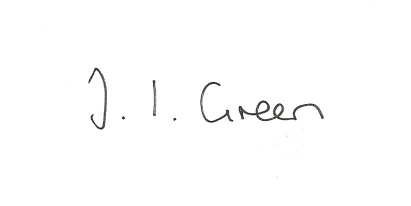 Joanna Green, clerk to the council. 12/5/15AGENDA30/15 To elect officers:ChairmanVice- ChairmanRepresentatives to other bodies31/15 To approve the accounts for 2014/1532/15 to approve financial arrangements for the coming year :To approve the Financial Standing OrdersTo appoint an internal auditorTo appoint bank signatories.33/15 Welcome and Apologies.34/15 To receive Declarations of Interest.  35/15 To adopt the minutes of meetings held on 13th April 2015  as a true record36/15 To receive the clerk's report on matters being progressed from previous meetings.DefibrillatorVillage Taskforce Walkabout 16 July37/15 Councillor Training38/15 AccountsBank balanceTo approve payment of:Clerks salary April and May39/15 CorrespondenceEast Riding Parish News MayHumberside Police - May updatePCSO Matschke will be holding a drop in surgery at Pocklington Library on the 26th May from 18:00 to 19:00 hrs Community Partnership - next meeting Fri 15May 10.00am WilberfossAutela Payroll Services re Understanding Your Pension Responsibilities as an EmployerERVAS re Youth Social action ProjectERYC re Parish Council Planning Liaison Meetings.ERYC re electronic working with the planning servicePolice warning about scam40/15 Councillors reports41/15 Date of next meeting